Práce (co se nehodí, škrtněte): diplomová Posudek (co se nehodí, škrtněte): vedoucího Práci hodnotil(a) (u externích hodnotitelů uveďte též adresu a funkci ve firmě):Mgr. Dagmar Demjančuková, CSc.Práci předložil(a): Olesia ToropováNázev práce: Ruská pravoslavná církev v první polovině dvacátého století 1.	CÍL PRÁCE (uveďte, do jaké míry byl naplněn): Cílem diplomové práce O. Toropové je „důsledně popsat události, které se odehrávaly v Rusku v první polovině dvacátého století a ukázat, jaký vliv měl bolševismus na Ruskou pravoslavnou církev“ (s.1). Tento záměr byl v mezích možností diplomové práce naplněn.2. OBSAHOVÉ ZPRACOVÁNÍ (náročnost, tvůrčí přístup, proporcionalita teoretické a vlastní práce, vhodnost příloh apod.): Téma Ruské pravoslavné církve a jejích dějin včetně 20. století je velmi dobře rozpracováno v ruské i zahraniční literatuře. Úkolem autorky bylo vybrat z této literatury reprezentativní vzorek a na jeho základě shrnout události v Rusku v období 1. poloviny 20. století a jejich dopad na pravoslavnou církev. Tohoto úkolu se autorka úspěšně zhostila a vytvořila přehledný výčet událostí, které zásadním způsobem ovlivnily postavení ortodoxní církve v Rusku. Práce je doplněna bohatou přílohou, která vhodně přibližuje mentalitu doby.3. FORMÁLNÍ ÚPRAVA (jazykový projev, správnost citace a odkazů na literaturu, grafická úprava, přehlednost členění kapitol, kvalita tabulek, grafů a příloh apod.): Jazykový projev autorky – s přihlédnutím k tomu, že jde o cizinku – je vcelku dobrý, ač se v něm projevují vlivy ruského jazyka. Citace a odkazy na literaturu odpovídají požadavkům normy. Členění práce sleduje jednotlivé etapy vývoje vztahů mezi církví a státem od počátku 20. století do roku 1950. Přílohy v práci mají většinou velmi dobrou kvalitu.4. STRUČNÝ KOMENTÁŘ HODNOTITELE (celkový dojem z práce, silné a slabé stránky, originalita myšlenek apod.): Diplomová práce O. Toropové je pokusem o objektivní uchopení problematiky vztahů mezi pravoslavnou církví a státem v období revolucí a válek první poloviny 20. století. Autorka postupuje v chronologickém řazení jednotlivých událostí a hodnotí jejich dopad na pravoslavnou církev. Věnuje pozornost i roli klíčových postav tohoto období – V.I. Lenina, I.V. Stalina, patriarchy Tichona, metropolity Sergije a dalších a zamýšlí se nad hodnocením jejich vlivu na průběh událostí. K pozitivům práce patří i upozornění autorky na skutečnost, že v dějinách vztahů mezi státem a církví v Rusku (Sovětském svazu) docházelo k proměnám, diferenciaci terminologie od obecné negace náboženství včetně jeho nositelů – věřících – k náboženství chápanému jako nepřátelská ideologie ovšem bez věřících, jejichž náboženské cítění bylo bráno pod ochranu státní moci. Je pochopitelné, že rozsah diplomové práce neumožnil autorce začlenit do diplomové práce např. reakce západoevropských států. Diplomovou práci považuji za zdařilou a doporučuji ji k obhajobě.  5. OTÁZKY A PŘIPOMÍNKY DOPORUČENÉ K BLIŽŠÍMU VYSVĚTLENÍ PŘI OBHAJOBĚ (jedna až tři): 1. Ve kterých pracích V. I. Lenina jsou formulovány hlavní zásady politiky státu vůči církvi?   6. NAVRHOVANÁ ZNÁMKA (výborně, velmi dobře, dobře, nevyhověl): výborněDatum: 	3. června 2020							Podpis: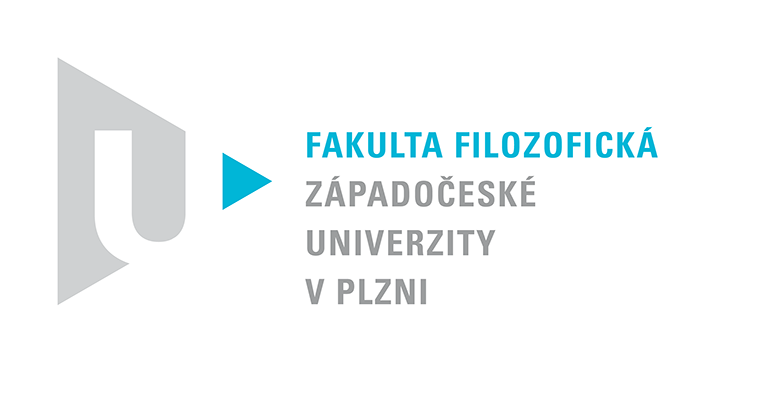 Katedra filozofiePROTOKOL O HODNOCENÍ PRÁCE